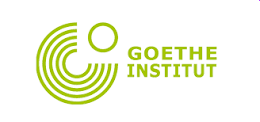 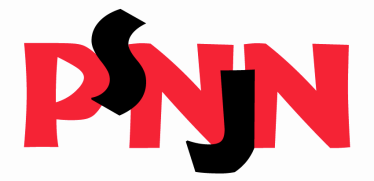 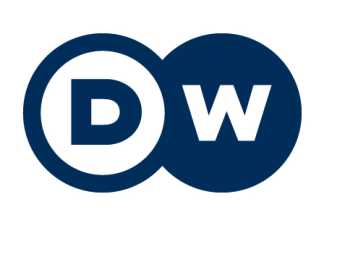 IV Ogólnopolski Konkurs Języka Niemieckiego „Lust auf Lesen”Etap ogólnopolski – 25 kwietnia 2021 r.Droga Uczennico! Drogi Uczniu!Gratulujemy Ci udziału w etapie ogólnopolskim i życzymy powodzenia w finale konkursu!Aufgabe 1Za każde poprawne rozwiązanie uczeń może otrzymać maksymalnie 1 punkt. Za błędy ortograficzne odejmujemy 0,5 punktu.Aufgabe 2Za każde poprawne rozwiązanie uczeń otrzymuje 1 punkt.Aufgabe 3Za każdą poprawną odpowiedź uczeń może otrzymać maksymalnie 2 punkty. W poleceniu jest napisane, że należy odpowiadać całym zdaniem. Jeśli uczeń pisze lakoniczną odpowiedź nie będącą całym zdaniem lub zdaniem podrzędnie złożonym, odejmujemy za to punkt.Jeśli odpowiedź zawiera błędy gramatyczne lub ortograficzne, to za każdy błąd odejmujemy 0,5 punktu. Za odpowiedzi niekompletne odejmujemy 1 punkt.3.1. Warum haben Kira und Felix Stütz das Konzert von Tim Bendzko besucht?Sie haben das Konzert von Tim Bendzko besucht, weil sie an einem wissenschaftlichen Experiment teilgenommen haben.3.2. Was war das Ziel der Studie Restart-19?In der Studie sollte das Verhalten der Menschen in Konzerthallen erforscht werden. Auf diese Weise wollte man die Risiken bei Großveranstaltungen in Zukunft besser einschätzen können. / Man glaubt / Man hofft, dass man auf diese Weise die Risiken bei Großveranstaltungen besser einschätzen kann3.3. Warum wird die Studie kritisiert?Die Studie wird dafür kritisiert, dass sie nicht unter realen Bedingungen stattgefunden hat. Die Kritiker finden, dass sich die Menschen bei „echten“ Konzerten anders verhalten: sie trinken Alkohol, tanzen und tragen keine Hochfiltermasken.Aufgabe 4Za każdą poprawną odpowiedź uczeń może otrzymać maksymalnie 2 punkty. Uczeń nie musi w tym zadaniu odpowiadać całym zdaniem. Nie ma tego w poleceniu.Jeśli odpowiedź zawiera błędy gramatyczne lub ortograficzne, to za każdy błąd odejmujemy 0,5 punktu. Oceniamy zgodność wyjaśnienia z kontekstem.4.1. Die beiden waren nämlich die freiwilligen Versuchskaninchen in einem Experiment.Sie haben sich selbst zu diesem Experiment als Versuchspersonen angemeldet. An ihnen sollte etwas getestet werden / An ihnen sollte getestet werden, wie sich Menschen in Großveranstaltungen verhalten4.2. Studienleiter Stefan Moritz von der Universität Halle ist trotzdem zufrieden mit der Qualität der Daten.Er findet die Informationen / die Erkenntnisse, die er dank des Experiments gewonnen hat, gut / wertvoll / interessant.4.3. Die Ergebnisse sollen im September veröffentlicht werden.publiziert / bekannt gemachtAufgabe 5Za każdą poprawną odpowiedź uczeń otrzymuje 1 punkt.Aufgabe 6Za każdą poprawną odpowiedź uczeń otrzymuje 1 punkt.1.1.Begleiter1.2.beruflich1.3.häufige1.4.kümmert1.5.Auswirkungen1.6.Verhaltenstherapien1.7.reduzieren1.8.verbringen1.9.erholen1.10Bildschirmen2.1.2.2.2.3.2.4.2.5.2.6.2.7.2.8.2.9.2.10CCACBCBBABRF5.1.X5.2.X5.3.X5.4.X5.5.X5.6. X6.1.6.2.6.3.6.4.6.5.6.6.6.7.6.8.6.9.6.106.11.6.12.DCDAACBBDBCA